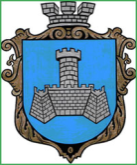 Українам. Хмільник  Вінницької областіР О З П О Р Я Д Ж Е Н Н Я МІСЬКОГО  ГОЛОВИ                                                                            від  20  серпня 2018  р.                                                   № 315 –рПро проведення   черговогозасідання виконкому міської ради       Відповідно до п.п.2.2.3 пункту 2.2 розділу 2 Положення про виконавчий комітет Хмільницької міської ради 7 скликання, затвердженого  рішенням 46 сесії міської ради 7 скликання від 22.12.2017р. №1270,розглянувши службові записки в. о. начальника управління освіти міської ради Липень І.В. від 13.08.2018 року №01-15/711, начальника управління економічного розвитку та євроінтеграції міської ради Підвальнюка Ю.Г. від 14.08.2018 року, начальника фінансового управління міської ради Тищенко Т.П. від 20.08.2018  року, в. о. начальника служби у справах дітей міської ради Нестерук Н.Ф. від 20.08.2018 року, начальника відділу цивільного захисту оборонної роботи, та взаємодії з правоохоронними органами міської ради Коломійчука В.П. від 20.08.2018 року, керуючись ст. 42, 59 Закону України „Про місцеве самоврядування в Україні”:Провести чергове засідання виконавчого комітету   міської  ради  27.08.2018 року о 10.00 год., на яке винести наступні питання:2.Загальному відділу міської ради  ( О.Д.Прокопович) довести це  розпорядження до членів виконкому міської ради та всіх зацікавлених суб’єктів.3.Контроль за виконанням цього розпорядження залишаю за собою.  Міський голова                                  С.Б.РедчикС.П.МаташО.Д.ПрокоповичО.В.Цюнько1Про затвердження мережі закладів освіти міста Хмільника на 2018-2019 н. р.     Про затвердження мережі закладів освіти міста Хмільника на 2018-2019 н. р.     Про затвердження мережі закладів освіти міста Хмільника на 2018-2019 н. р.     Про затвердження мережі закладів освіти міста Хмільника на 2018-2019 н. р.     Доповідає: Коведа Галина Іванівна  Начальник управління освіти міської ради                  Начальник управління освіти міської ради                  Начальник управління освіти міської ради                  2Про затвердження мережі КПНЗ Хмільницька школа мистецтв на 2018-19 н.р.  Про затвердження мережі КПНЗ Хмільницька школа мистецтв на 2018-19 н.р.  Про затвердження мережі КПНЗ Хмільницька школа мистецтв на 2018-19 н.р.  Про затвердження мережі КПНЗ Хмільницька школа мистецтв на 2018-19 н.р.  Доповідає: Автодійчук Валентина Василівна Директор КПНЗ Хмільницька школа мистецтв                 Директор КПНЗ Хмільницька школа мистецтв                 Директор КПНЗ Хмільницька школа мистецтв                 3Про затвердження мережі Хмільницької дитячо-юнацької спортивної школи на 2018 – 2019 навчальний рік   Про затвердження мережі Хмільницької дитячо-юнацької спортивної школи на 2018 – 2019 навчальний рік   Про затвердження мережі Хмільницької дитячо-юнацької спортивної школи на 2018 – 2019 навчальний рік   Про затвердження мережі Хмільницької дитячо-юнацької спортивної школи на 2018 – 2019 навчальний рік   Доповідає: Бабюк Микола Миколайович   Директор Хмільницької ДЮСШ                                         Директор Хмільницької ДЮСШ                                         Директор Хмільницької ДЮСШ                                         4Про фінансування з міського бюджету у серпні 2018 року коштів для надання одноразової матеріальної допомоги малозабезпеченим громадянам Про фінансування з міського бюджету у серпні 2018 року коштів для надання одноразової матеріальної допомоги малозабезпеченим громадянам Про фінансування з міського бюджету у серпні 2018 року коштів для надання одноразової матеріальної допомоги малозабезпеченим громадянам Про фінансування з міського бюджету у серпні 2018 року коштів для надання одноразової матеріальної допомоги малозабезпеченим громадянам Доповідає:  Тимошенко Ірина Ярославівна   Начальник управління праці та соціального захисту населення міської ради                 Начальник управління праці та соціального захисту населення міської ради                 Начальник управління праці та соціального захисту населення міської ради                 5Про фінансування з міського бюджету у серпні 2018 року коштів для надання одноразової матеріальної допомоги малозабезпеченим громадянам відповідно до висновків депутатів Хмільницької міської ради Про фінансування з міського бюджету у серпні 2018 року коштів для надання одноразової матеріальної допомоги малозабезпеченим громадянам відповідно до висновків депутатів Хмільницької міської ради Про фінансування з міського бюджету у серпні 2018 року коштів для надання одноразової матеріальної допомоги малозабезпеченим громадянам відповідно до висновків депутатів Хмільницької міської ради Про фінансування з міського бюджету у серпні 2018 року коштів для надання одноразової матеріальної допомоги малозабезпеченим громадянам відповідно до висновків депутатів Хмільницької міської ради Доповідає:    Тимошенко Ірина Ярославівна   Начальник управління праці та соціального захисту населення міської ради                 Начальник управління праці та соціального захисту населення міської ради                 Начальник управління праці та соціального захисту населення міської ради                 6Про фінансування з міського бюджету у серпні 2018 року коштів для надання одноразової матеріальної допомоги учасникам АТО та їх сім’ям     Про фінансування з міського бюджету у серпні 2018 року коштів для надання одноразової матеріальної допомоги учасникам АТО та їх сім’ям     Про фінансування з міського бюджету у серпні 2018 року коштів для надання одноразової матеріальної допомоги учасникам АТО та їх сім’ям     Про фінансування з міського бюджету у серпні 2018 року коштів для надання одноразової матеріальної допомоги учасникам АТО та їх сім’ям     Доповідає:    Тимошенко Ірина Ярославівна   Начальник управління праці та соціального захисту населення міської ради                  Начальник управління праці та соціального захисту населення міської ради                  Начальник управління праці та соціального захисту населення міської ради                  7Про фінансування з міського бюджету у серпні 2018 року коштів для надання одноразової матеріальної допомоги дружині померлого учасника АТО (смерть якого пов’язана із захистом Батьківщини)     Про фінансування з міського бюджету у серпні 2018 року коштів для надання одноразової матеріальної допомоги дружині померлого учасника АТО (смерть якого пов’язана із захистом Батьківщини)     Про фінансування з міського бюджету у серпні 2018 року коштів для надання одноразової матеріальної допомоги дружині померлого учасника АТО (смерть якого пов’язана із захистом Батьківщини)     Про фінансування з міського бюджету у серпні 2018 року коштів для надання одноразової матеріальної допомоги дружині померлого учасника АТО (смерть якого пов’язана із захистом Батьківщини)     Доповідає:  Тимошенко Ірина Ярославівна    Начальник управління праці та соціального захисту населення міської ради                  Начальник управління праці та соціального захисту населення міської ради                  Начальник управління праці та соціального захисту населення міської ради                  8Про фінансування з міського бюджету у серпні 2018 року коштів для надання одноразової матеріальної допомоги громадянам, які призвані на строкову військову службу та військову службу за контрактом         Про фінансування з міського бюджету у серпні 2018 року коштів для надання одноразової матеріальної допомоги громадянам, які призвані на строкову військову службу та військову службу за контрактом         Про фінансування з міського бюджету у серпні 2018 року коштів для надання одноразової матеріальної допомоги громадянам, які призвані на строкову військову службу та військову службу за контрактом         Про фінансування з міського бюджету у серпні 2018 року коштів для надання одноразової матеріальної допомоги громадянам, які призвані на строкову військову службу та військову службу за контрактом         Доповідає: Тимошенко Ірина Ярославівна              Начальник управління праці та соціального захисту населення міської ради                               Начальник управління праці та соціального захисту населення міської ради                               Начальник управління праці та соціального захисту населення міської ради                               9Про фінансування з міського бюджету у серпні 2018 року коштів для надання часткової компенсації вартості проїзду на міських автобусних маршрутах загального користування працівнику товариства Червоного Хреста, який здійснює соціально-медичне обслуговування одиноких непрацездатних громадян за місцем їх проживання.        Про фінансування з міського бюджету у серпні 2018 року коштів для надання часткової компенсації вартості проїзду на міських автобусних маршрутах загального користування працівнику товариства Червоного Хреста, який здійснює соціально-медичне обслуговування одиноких непрацездатних громадян за місцем їх проживання.        Про фінансування з міського бюджету у серпні 2018 року коштів для надання часткової компенсації вартості проїзду на міських автобусних маршрутах загального користування працівнику товариства Червоного Хреста, який здійснює соціально-медичне обслуговування одиноких непрацездатних громадян за місцем їх проживання.        Про фінансування з міського бюджету у серпні 2018 року коштів для надання часткової компенсації вартості проїзду на міських автобусних маршрутах загального користування працівнику товариства Червоного Хреста, який здійснює соціально-медичне обслуговування одиноких непрацездатних громадян за місцем їх проживання.        Доповідає:   Тимошенко Ірина Ярославівна      Доповідає:   Тимошенко Ірина Ярославівна      Доповідає:   Тимошенко Ірина Ярославівна      Начальник управління праці та соціального захисту населення міської ради                                10Про надання дозволу Шкуті Миколі Миколайовичу  на здійснення продажу квартири, укладення договору купівлі-продажу та оформлення усіх необхідних документів  Про надання дозволу Шкуті Миколі Миколайовичу  на здійснення продажу квартири, укладення договору купівлі-продажу та оформлення усіх необхідних документів  Про надання дозволу Шкуті Миколі Миколайовичу  на здійснення продажу квартири, укладення договору купівлі-продажу та оформлення усіх необхідних документів  Про надання дозволу Шкуті Миколі Миколайовичу  на здійснення продажу квартири, укладення договору купівлі-продажу та оформлення усіх необхідних документів  Доповідає:   Тимошенко Ірина Ярославівна   Доповідає:   Тимошенко Ірина Ярославівна   Доповідає:   Тимошенко Ірина Ярославівна   Начальник управління праці та соціального захисту населення міської ради                                           11Про хід виконання Програми економічного і соціального розвитку міста Хмільника за 1 півріччя 2018 року     Про хід виконання Програми економічного і соціального розвитку міста Хмільника за 1 півріччя 2018 року     Про хід виконання Програми економічного і соціального розвитку міста Хмільника за 1 півріччя 2018 року     Про хід виконання Програми економічного і соціального розвитку міста Хмільника за 1 півріччя 2018 року     Доповідає:   Підвальнюк Юрій Григорович   Доповідає:   Підвальнюк Юрій Григорович   Доповідає:   Підвальнюк Юрій Григорович   Начальник управління економічного розвитку та євроінтеграції міської ради                          12Про утворення конкурсної комісії для проведення конкурсу на право реалізації інвестиційного проекту   Про утворення конкурсної комісії для проведення конкурсу на право реалізації інвестиційного проекту   Про утворення конкурсної комісії для проведення конкурсу на право реалізації інвестиційного проекту   Про утворення конкурсної комісії для проведення конкурсу на право реалізації інвестиційного проекту   Доповідає:    Підвальнюк Юрій Григорович   Доповідає:    Підвальнюк Юрій Григорович   Доповідає:    Підвальнюк Юрій Григорович   Начальник управління економічного розвитку та євроінтеграції міської ради                           13Про внесення змін до плану діяльності виконавчого комітету Хмільницької міської ради з підготовки проектів регуляторних актів на 2018 рік, затвердженого рішенням виконавчого комітету Хмільницької міської ради від 15.11.2017р. № 403 (зі змінами   Про внесення змін до плану діяльності виконавчого комітету Хмільницької міської ради з підготовки проектів регуляторних актів на 2018 рік, затвердженого рішенням виконавчого комітету Хмільницької міської ради від 15.11.2017р. № 403 (зі змінами   Про внесення змін до плану діяльності виконавчого комітету Хмільницької міської ради з підготовки проектів регуляторних актів на 2018 рік, затвердженого рішенням виконавчого комітету Хмільницької міської ради від 15.11.2017р. № 403 (зі змінами   Про внесення змін до плану діяльності виконавчого комітету Хмільницької міської ради з підготовки проектів регуляторних актів на 2018 рік, затвердженого рішенням виконавчого комітету Хмільницької міської ради від 15.11.2017р. № 403 (зі змінами   Доповідає:   Підвальнюк Юрій Григорович                                  Доповідає:   Підвальнюк Юрій Григорович                                  Доповідає:   Підвальнюк Юрій Григорович                                  Начальник управління економічного розвитку та євроінтеграції міської ради                          14Про затвердження акту комісії з визначення та відшкодування збитків власникам землі та землекористувачам, що стосується ФОП Атаманюка О.М.Про затвердження акту комісії з визначення та відшкодування збитків власникам землі та землекористувачам, що стосується ФОП Атаманюка О.М.Про затвердження акту комісії з визначення та відшкодування збитків власникам землі та землекористувачам, що стосується ФОП Атаманюка О.М.Про затвердження акту комісії з визначення та відшкодування збитків власникам землі та землекористувачам, що стосується ФОП Атаманюка О.М.Доповідає:  Тишкевич Світлана Вікторівна                                                               Доповідає:  Тишкевич Світлана Вікторівна                                                               Доповідає:  Тишкевич Світлана Вікторівна                                                               Начальник   відділу земельних відносин міської ради                                                                                                  15Про затвердження акту комісії з визначення та відшкодування збитків власникам землі та землекористувачам, що стосується Скальського Сергія Андрійовича  Про затвердження акту комісії з визначення та відшкодування збитків власникам землі та землекористувачам, що стосується Скальського Сергія Андрійовича  Про затвердження акту комісії з визначення та відшкодування збитків власникам землі та землекористувачам, що стосується Скальського Сергія Андрійовича  Про затвердження акту комісії з визначення та відшкодування збитків власникам землі та землекористувачам, що стосується Скальського Сергія Андрійовича  Доповідає:   Тишкевич Світлана Вікторівна                              Доповідає:   Тишкевич Світлана Вікторівна                              Доповідає:   Тишкевич Світлана Вікторівна                              Начальник   відділу земельних відносин міської ради                                                                                                  16 Про затвердження акту комісії з визначення та відшкодування збитків власникам землі та землекористувачам, що стосується Юхниці Аліни Євгенівни Про затвердження акту комісії з визначення та відшкодування збитків власникам землі та землекористувачам, що стосується Юхниці Аліни Євгенівни Про затвердження акту комісії з визначення та відшкодування збитків власникам землі та землекористувачам, що стосується Юхниці Аліни Євгенівни Про затвердження акту комісії з визначення та відшкодування збитків власникам землі та землекористувачам, що стосується Юхниці Аліни ЄвгенівниДоповідає:   Тишкевич Світлана Вікторівна                                Доповідає:   Тишкевич Світлана Вікторівна                                Доповідає:   Тишкевич Світлана Вікторівна                                Начальник   відділу земельних відносин міської ради                                                                                                  17Про затвердження акту комісії з визначення та відшкодування збитків власникам землі та землекористувачам, що стосується ТОВ «Хмільник Девелопмент»  Про затвердження акту комісії з визначення та відшкодування збитків власникам землі та землекористувачам, що стосується ТОВ «Хмільник Девелопмент»  Про затвердження акту комісії з визначення та відшкодування збитків власникам землі та землекористувачам, що стосується ТОВ «Хмільник Девелопмент»  Про затвердження акту комісії з визначення та відшкодування збитків власникам землі та землекористувачам, що стосується ТОВ «Хмільник Девелопмент»  Доповідає:  Тишкевич Світлана Вікторівна                                 Доповідає:  Тишкевич Світлана Вікторівна                                 Доповідає:  Тишкевич Світлана Вікторівна                                 Начальник   відділу земельних відносин міської ради                                                                                                  18Про затвердження акту комісії з визначення та відшкодування збитків власникам землі та землекористувачам, що стосується ФОП Данкова Юрія Юрійовича  Про затвердження акту комісії з визначення та відшкодування збитків власникам землі та землекористувачам, що стосується ФОП Данкова Юрія Юрійовича  Про затвердження акту комісії з визначення та відшкодування збитків власникам землі та землекористувачам, що стосується ФОП Данкова Юрія Юрійовича  Про затвердження акту комісії з визначення та відшкодування збитків власникам землі та землекористувачам, що стосується ФОП Данкова Юрія Юрійовича  Доповідає:   Тишкевич Світлана Вікторівна                              Доповідає:   Тишкевич Світлана Вікторівна                              Доповідає:   Тишкевич Світлана Вікторівна                              Начальник   відділу земельних відносин міської ради                                                                                                  19Про затвердження акту комісії з та землекористувачам, що стосується гр. Козачука Павла Сергійовича визначення та відшкодування збитків власникам землі  Про затвердження акту комісії з та землекористувачам, що стосується гр. Козачука Павла Сергійовича визначення та відшкодування збитків власникам землі  Про затвердження акту комісії з та землекористувачам, що стосується гр. Козачука Павла Сергійовича визначення та відшкодування збитків власникам землі  Про затвердження акту комісії з та землекористувачам, що стосується гр. Козачука Павла Сергійовича визначення та відшкодування збитків власникам землі  Доповідає:   Тишкевич Світлана Вікторівна                              Доповідає:   Тишкевич Світлана Вікторівна                              Доповідає:   Тишкевич Світлана Вікторівна                              Начальник   відділу земельних відносин міської ради                                                                                                  20Про затвердження акту комісії з визначення та відшкодування збитків власникам землі та землекористувачам, що стосується гр. Педанюка Віктора Антоновича  Про затвердження акту комісії з визначення та відшкодування збитків власникам землі та землекористувачам, що стосується гр. Педанюка Віктора Антоновича  Про затвердження акту комісії з визначення та відшкодування збитків власникам землі та землекористувачам, що стосується гр. Педанюка Віктора Антоновича  Про затвердження акту комісії з визначення та відшкодування збитків власникам землі та землекористувачам, що стосується гр. Педанюка Віктора Антоновича  Доповідає:   Тишкевич Світлана Вікторівна                              Доповідає:   Тишкевич Світлана Вікторівна                              Доповідає:   Тишкевич Світлана Вікторівна                              Начальник   відділу земельних відносин міської ради                                                                                                  21Про розгляд клопотань юридичних та фізичних осіб з питань видалення деревонасаджень у м. ХмільникуПро розгляд клопотань юридичних та фізичних осіб з питань видалення деревонасаджень у м. ХмільникуПро розгляд клопотань юридичних та фізичних осіб з питань видалення деревонасаджень у м. ХмільникуПро розгляд клопотань юридичних та фізичних осіб з питань видалення деревонасаджень у м. ХмільникуДоповідає:   Сташок Ігор Георгійович                              Доповідає:   Сташок Ігор Георгійович                              Доповідає:   Сташок Ігор Георгійович                              Начальник управління ЖКГ та КВ міської ради                                                                                                  22Про передачу в оренду комунального майна ГО «Хмільницька міська спілка поляків ім. Владислава Реймонта»   Про передачу в оренду комунального майна ГО «Хмільницька міська спілка поляків ім. Владислава Реймонта»   Про передачу в оренду комунального майна ГО «Хмільницька міська спілка поляків ім. Владислава Реймонта»   Про передачу в оренду комунального майна ГО «Хмільницька міська спілка поляків ім. Владислава Реймонта»   Доповідає:   Сташок Ігор Георгійович                              Доповідає:   Сташок Ігор Георгійович                              Доповідає:   Сташок Ігор Георгійович                              Начальник управління ЖКГ та КВ міської ради                                                                                                    23Про надання дозволу на влаштування індивідуального опалення квартири гр. Свінціцькій Маріні МиколаївніПро надання дозволу на влаштування індивідуального опалення квартири гр. Свінціцькій Маріні МиколаївніПро надання дозволу на влаштування індивідуального опалення квартири гр. Свінціцькій Маріні МиколаївніПро надання дозволу на влаштування індивідуального опалення квартири гр. Свінціцькій Маріні МиколаївніДоповідає:   Сташок Ігор Георгійович                              Доповідає:   Сташок Ігор Георгійович                              Доповідає:   Сташок Ігор Георгійович                              Начальник управління ЖКГ та КВ міської ради                                                                                                  24Про надання дозволу управлінню освіти міської ради на списання комунального майна  Про надання дозволу управлінню освіти міської ради на списання комунального майна  Про надання дозволу управлінню освіти міської ради на списання комунального майна  Про надання дозволу управлінню освіти міської ради на списання комунального майна  Доповідає:   Сташок Ігор Георгійович                              Доповідає:   Сташок Ігор Георгійович                              Доповідає:   Сташок Ігор Георгійович                              Начальник управління ЖКГ та КВ міської ради                                                                                                  25Про затвердження звіту про незалежну оцінку нерухомого комунального майна, яке перебуває на балансі КП «Хмільницька ЖЕК»    Про затвердження звіту про незалежну оцінку нерухомого комунального майна, яке перебуває на балансі КП «Хмільницька ЖЕК»    Про затвердження звіту про незалежну оцінку нерухомого комунального майна, яке перебуває на балансі КП «Хмільницька ЖЕК»    Про затвердження звіту про незалежну оцінку нерухомого комунального майна, яке перебуває на балансі КП «Хмільницька ЖЕК»    Доповідає:   Сташок Ігор Георгійович                              Доповідає:   Сташок Ігор Георгійович                              Доповідає:   Сташок Ігор Георгійович                              Начальник управління ЖКГ та КВ міської ради                                                                                                  26Про присвоєння та зміну поштових адрес об’єктам нерухомого майна в м.Хмільнику  Про присвоєння та зміну поштових адрес об’єктам нерухомого майна в м.Хмільнику  Про присвоєння та зміну поштових адрес об’єктам нерухомого майна в м.Хмільнику  Про присвоєння та зміну поштових адрес об’єктам нерухомого майна в м.Хмільнику  Доповідає: Олійник Олександр Анатолійович  Доповідає: Олійник Олександр Анатолійович  Доповідає: Олійник Олександр Анатолійович  Начальник служби містобудівного кадастру управління містобудування та архітектури міської ради27Про розгляд заяв громадян щодо видачі дублікатів свідоцтв про право власності на об’єкти нерухомого майна в м. Хмільнику  Про розгляд заяв громадян щодо видачі дублікатів свідоцтв про право власності на об’єкти нерухомого майна в м. Хмільнику  Про розгляд заяв громадян щодо видачі дублікатів свідоцтв про право власності на об’єкти нерухомого майна в м. Хмільнику  Про розгляд заяв громадян щодо видачі дублікатів свідоцтв про право власності на об’єкти нерухомого майна в м. Хмільнику  Доповідає:  Олійник Олександр Анатолійович  Доповідає:  Олійник Олександр Анатолійович  Доповідає:  Олійник Олександр Анатолійович  Начальник служби містобудівного кадастру управління містобудування та архітектури міської ради  28Різне. Про визнання таким, що втратило чинність рішення виконкому Хмільницької міської ради від 18.06.2009р. №278 «Про міську Дошку пошани»Різне. Про визнання таким, що втратило чинність рішення виконкому Хмільницької міської ради від 18.06.2009р. №278 «Про міську Дошку пошани»Різне. Про визнання таким, що втратило чинність рішення виконкому Хмільницької міської ради від 18.06.2009р. №278 «Про міську Дошку пошани»Різне. Про визнання таким, що втратило чинність рішення виконкому Хмільницької міської ради від 18.06.2009р. №278 «Про міську Дошку пошани»Доповідає: Брилянт Валентина ВікторівнаДоповідає: Брилянт Валентина ВікторівнаВ.о. начальника відділу організаційно-кадрової роботи міської радиВ.о. начальника відділу організаційно-кадрової роботи міської ради29Про розгляд ували Кам»янець-Подільського міськрайонного суду Хмельницької області від 08.06.2018р. по справі №76/1164/18Про розгляд ували Кам»янець-Подільського міськрайонного суду Хмельницької області від 08.06.2018р. по справі №76/1164/18Про розгляд ували Кам»янець-Подільського міськрайонного суду Хмельницької області від 08.06.2018р. по справі №76/1164/18Про розгляд ували Кам»янець-Подільського міськрайонного суду Хмельницької області від 08.06.2018р. по справі №76/1164/18Доповідає: Нестерук Наталія ФедороівнаДоповідає: Нестерук Наталія ФедороівнаВ.о. начальника служби у справах дітей міської радиВ.о. начальника служби у справах дітей міської ради30Різне.Різне.Різне.Різне.30.1Про стан підготовки закладів освіти міста Хмільника до 2018-2019 н. р.  Про стан підготовки закладів освіти міста Хмільника до 2018-2019 н. р.  Про стан підготовки закладів освіти міста Хмільника до 2018-2019 н. р.  Про стан підготовки закладів освіти міста Хмільника до 2018-2019 н. р.  Доповідає: Коведа Галина Іванівна    Доповідає: Коведа Галина Іванівна    Доповідає: Коведа Галина Іванівна    Начальник управління освіти міської ради                   30.2Про пайову участь гр.Рижук Л.Г. у розвитку інфраструктури міста ХмільникаПро пайову участь гр.Рижук Л.Г. у розвитку інфраструктури міста ХмільникаПро пайову участь гр.Рижук Л.Г. у розвитку інфраструктури міста ХмільникаПро пайову участь гр.Рижук Л.Г. у розвитку інфраструктури міста ХмільникаДоповідає:   Підвальнюк Юрій Григорович                                  Доповідає:   Підвальнюк Юрій Григорович                                  Доповідає:   Підвальнюк Юрій Григорович                                  Начальник управління економічного розвитку та євроінтеграції міської ради                          30.3Про затвердження переліку об»єктів та обладнання, які планується фінансувати за рахунок коштів субвенції з державного бюджету місцевим бюджетам на здійснення заходів щодо соціально-економічного розвитку окремих територійПро затвердження переліку об»єктів та обладнання, які планується фінансувати за рахунок коштів субвенції з державного бюджету місцевим бюджетам на здійснення заходів щодо соціально-економічного розвитку окремих територійПро затвердження переліку об»єктів та обладнання, які планується фінансувати за рахунок коштів субвенції з державного бюджету місцевим бюджетам на здійснення заходів щодо соціально-економічного розвитку окремих територійПро затвердження переліку об»єктів та обладнання, які планується фінансувати за рахунок коштів субвенції з державного бюджету місцевим бюджетам на здійснення заходів щодо соціально-економічного розвитку окремих територійДоповідає: Тищенко Тетяна ПетрівнаДоповідає: Тищенко Тетяна ПетрівнаДоповідає: Тищенко Тетяна ПетрівнаНачальник фінансового управління міської ради30.4Про внесення змін до рішення виконавчого комітету міської ради від 26.08.2017 року №351 «Про створення тимчасових органів з евакуації»Про внесення змін до рішення виконавчого комітету міської ради від 26.08.2017 року №351 «Про створення тимчасових органів з евакуації»Про внесення змін до рішення виконавчого комітету міської ради від 26.08.2017 року №351 «Про створення тимчасових органів з евакуації»Про внесення змін до рішення виконавчого комітету міської ради від 26.08.2017 року №351 «Про створення тимчасових органів з евакуації»Доповідає: Коломійчук Валерій ПетровичДоповідає: Коломійчук Валерій ПетровичДоповідає: Коломійчук Валерій ПетровичНачальник відділу цивільного захисту оборонної роботи, та взаємодії з правоохоронними органами міської ради30.5Про надання дозволу гр.Ніжинському М.В. на дарування ¼ частки квартири гр.Ніжинській Л.М., де право користування має малолітня Пришва Д.А.,2013 р.н.Про надання дозволу гр.Ніжинському М.В. на дарування ¼ частки квартири гр.Ніжинській Л.М., де право користування має малолітня Пришва Д.А.,2013 р.н.Про надання дозволу гр.Ніжинському М.В. на дарування ¼ частки квартири гр.Ніжинській Л.М., де право користування має малолітня Пришва Д.А.,2013 р.н.Про надання дозволу гр.Ніжинському М.В. на дарування ¼ частки квартири гр.Ніжинській Л.М., де право користування має малолітня Пришва Д.А.,2013 р.н.Доповідає: Нестерук Наталія ФедорівнаДоповідає: Нестерук Наталія ФедорівнаДоповідає: Нестерук Наталія ФедорівнаВ.о. начальника служби у справах дітей міської ради